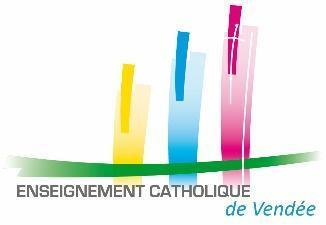 Règlement financierAnnée 202. – 202.L’Ecole ……………. est un établissement catholique privé d’enseignement sous contrat d’association avec l’Etat. Elle est gérée par l’OGEC, association à but non lucratif régie par la loi de 1901, composée de bénévoles impliqués dans la vie de l’école. L’OGEC :assure le fonctionnement administratif et financier de l’écoleet est l’employeur des salariés (aide maternelle, entretien) et les rémunère.Le contrat avec l’Etat permet :Le versement par la mairie d’un forfait communal pour couvrir les frais de fonctionnement de l'école. En 20.., celui-ci s’élève à ………….La prise en charge par l’Etat de la rémunération des enseignants et les charges sociales et fiscales y afférents (décret du 09.09.1975). Les informations suivantes sont valables à compter du premier jour de la rentrée scolaire, soit le  …… . Elles ont pour objet de préciser les frais de scolarité de l’école ……………. et les modalités de règlement.Comme indiqué dans le contrat de scolarisation, les frais de scolarité comprennent :La contribution scolaire qui sert à assumer les frais liés à l’investissement, notamment des bâtiments, et les cotisations versées à l’UDOGEC. Elle finance également la participation des élèves à la catéchèse, l’Eveil à la foi et la culture religieuse.Les frais liés aux projets particuliers de l’école : participation aux sorties scolaires, spectacles, …   Les prestations parascolaires choisies pour votre enfant : assurance scolaire, restauration, garderie, étude surveillée, …L’adhésion volontaire à l’ApelMontant de la contribution scolaire Selon votre souhait, vous pouvez choisir :de verser uniquement la contribution de « base »ou de verser la contribution de « base » + un montant de solidarité* Ce montant ne peut pas faire l’objet d’une défiscalisationFaites un don : Vous souhaitez que votre soutien financier soit défiscalisé Vous pouvez choisir de verser « la contribution de base » et de la compléter avec un don. Ce don vous permettra de bénéficier d’une déduction fiscale de 66%.Pour obtenir un reçu fiscal, vous devez verser votre don au Fonds d’Aide au Développement de l’Enseignement Catholique de Vendée (FADEC85), en précisant le nom de notre école. Le montant sera intégralement versé à l’école.Voici le lien pour faire un don en ligne :https://www.ddec85.org/enseignement-catholique-85/don/don-en-ligne/ Voici le lien pour faire un don par chèque (possibilité de le remettre à l’école avec le formulaire rempli) :https://www.ddec85.org/media/bsoutien_fadec85_20_21.pdfA noter : Les amis de l’école et les entreprises peuvent également faire un don à l’école et bénéficier d’une déduction fiscale (66% pour les particuliers et 60% pour les entreprises).Modalités de paiementPar souci de simplification, nous privilégions le règlement par prélèvement bancaire. Si vous optez pour cette option, merci de remplir le SEPA ci-joint en y joignant un RIB.Si toutefois ce mode de règlement ne vous convenait pas, merci de prendre contact avec …………., chef d’établissement.Plusieurs rythmes de paiement sont proposés aux familles : Nommez ici les modalités retenues par votre écolePar exemple :- 	…………………….. annuellement, en 1 fois en septembre- 	…………………….. mensuellement, en 10 fois - 	…………………….. trimestriellement, en 3 foisLes frais bancaires seront facturés aux parents si le prélèvement automatique a été rejeté. Si vous rencontrez des difficultés financières, vous pouvez en informer le chef d’établissement. Votre situation sera étudiée avec bienveillance et discrétion avec le président d’OGEC et vous-mêmes pour envisager des accords possibles.Assurances scolairesAssurance Responsabilité Civile Tous les élèves doivent être obligatoirement couverts en Responsabilité civile afin de couvrir les accidents causés par les enfants. Vous devez obligatoirement fournir une attestation de responsabilité civile le jour de la rentrée. (Cette garantie est systématiquement incluse dans certains contrats, notamment les contrats habitation.) Assurance Scolaire Individuelle Accident La responsabilité civile ne couvre pas les accidents survenus à l’enfant lui-même (bris de lunette, dents, rapatriement, etc.) Vous devez souscrire obligatoirement à une assurance scolaire qui couvre votre enfant en cas de dommages subis lors des sorties, même de proximité et les voyages solaires. L’OGEC propose l’assurance scolaire de la Mutuelle Saint Christophe que vous pouvez ou non contracter pour un montant annuel de ………………. € par enfant. En cas de souscription, le bulletin d’adhésion est à retourner le jour de la rentrée. Le montant de l’assurance sera alors prélevé en octobre. Les familles ne désirant pas adhérer doivent impérativement fournir au chef d’établissement une attestation d’assurance individuelle accident le jour de la rentrée.Sorties scolaires, spectacles, …Nommez ici ce qui concerne votre écoleRestauration Les frais de cantine feront l’objet d’une facturation complémentaire appelée à la fin de chaque mois.Garderie périscolaireLes frais de garderie feront l’objet d’une facturation complémentaire appelée à la fin de chaque mois.Adhésion volontaire à l’ApelLe montant minimum de l'adhésion 202…-202…. à l'APEL : ………………………..L'APEL (Association des Parents d’élèves de l’Enseignement Libre) représente les parents auprès du chef d'établissement de l'école, de l'organisation de l'enseignement catholique et des pouvoirs publics. L'adhésion à cette association est volontaire et la cotisation doit être réglée en septembre 202…. accompagnée du bulletin d’adhésion. Le montant minimum à l’adhésion à L’APEL est reversé à l'APEL Départementale et Nationale et donne droit à la revue "Famille et Education", l’excédent éventuel correspond à un don envers l’école.  Contributions scolaires par enfantAnnuelMensuelChoix 1« Contributions de base »300€Soit 30€ X 10 moisChoix 1 + Choix 2 : « Montant de solidarité* » : J’ajoute…300€ + 30€Soit 30€ X 10 mois +3€ X 10 moisChoix 1 + Choix 3 : « Montant de solidarité libre* » : J’ajoute…300€ + Montant libre supérieur à 30€Soit 30€ X 10 mois +……..€ X 10 moisM.MmeM.MmeM.MmeChef d’établissementPrésident d’OGECPrésident d’Apel